1	IntroducciónLos Estados Miembros africanos conocen las reuniones CTO (Directores Técnicos) y sus comunicados del UIT-T en los que se aborda el panorama de la normalización, se identifican las prioridades en materia de normas y se expresan las necesidades de la industria. Cabe señalar que los países en desarrollo y sus industrias apenas participan en esas reuniones por diversos motivos obvios. La industria participa significativamente en las Comisiones de Estudio del UIT-T, sobre todo en las que se ocupan de temas técnicos, y su contribución al trabajo de esas Comisiones de Estudio es reconocible. Los Estados Miembros africanos consideran que se deben seguir celebrando las reuniones CTO, que sus resultados se han de comunicar a las Comisiones de Estudio del UIT-T y que se ha de invitar a estas últimas a tener en cuenta esos resultados en su trabajo, según proceda. Además, el Grupo de Relator del GANT sobre la estrategia de normalización (GR-SS) debe tener en cuenta en el marco de sus actividades los resultados de las reuniones CTO, así como los resultados de los demás foros de la UIT donde se expresan las necesidades e inquietudes de los países en desarrollo.Los Estados Miembros africanos consideran, por otra parte, que la hegemonía de la industria en las estrategias y actividades del UIT-T no es deseable y que una manera de paliarla es la participación de altos ejecutivos de la industria de los países en desarrollo en las reuniones CTO y que el GR-SS del GANT tenga en cuenta sus preocupaciones y necesidades. 2	PropuestaEn esta propuesta común de los Estados Miembros africanos se aboga por la consideración de los resultados de las reuniones CTO en las Comisiones de Estudio del UIT-T, así como en el marco de las actividades del Grupo de Relator del GANT sobre la estrategia de normalización (GR-SS). Además, se invita a participar en las reuniones CTO y en los demás foros de la UIT pertinentes a los altos ejecutivos del sector privado de todas las regiones y, en particular, de los países en desarrollo.MOD	AFCP/42A30/1RESOLUCIÓN 68 (Rev.)Aplicación de la Resolución 122 (Rev. Guadalajara, 2010) de la Conferencia 
de Plenipotenciarios sobre la evolución del papel de la Asamblea Mundial 
de Normalización de las Telecomunicaciones(Johannesburgo, 2008; Dubái, 2012)La Asamblea Mundial de Normalización de las Telecomunicaciones (),reconociendoa)	la Resolución 122 (Rev. Guadalajara, 2010) de la Conferencia de Plenipotenciarios sobre la evolución del papel de la Asamblea Mundial de Normalización de las Telecomunicaciones (AMNT), en la que se pide también que se organice el Simposio Mundial de Normalización;b)	el objetivo de la Resolución 123 (Rev. Guadalajara, 2010) de la Conferencia de Plenipotenciarios sobre Reducción de la disparidad entre los países en desarrollo1 y los desarrollados en materia de normalización;c)	que el Sector de Normalización de las Telecomunicaciones de la UIT (UIT-T) es el único organismo internacional de normalización que cuenta con Estados Miembros, Miembros de Sector, Asociados, e instituciones académicas;d)	las importantes conclusiones alcanzadas por el Simposio Mundial de Normalización (SMN), Dubái 2012, que abarcan las dos Resoluciones antes citadas, en particular:–	facilitar un intercambio de puntos de vista con representantes de alto nivel de la industria sobre el panorama y la labor en el ámbito de la normalización y considerar en el trabajo de la UIT-T la evolución de la industria y las necesidades de los usuarios, y–	llevar a cabo sus trabajos sin que ello afecte al carácter único de la UIT, como organismo intergubernamental de las Naciones Unidas que incorpora también a otras entidades que representan al sector privado, a la industria y a los usuarios, entre otros, o a los procedimientos de trabajo tradicionales del UIT-T que se orientan en función de las contribuciones recibidasconsiderando a)	que los países en desarrollo sólo participan en las actividades de normalización del UIT-T, y es posible que no puedan participar en las actividades cada vez más fragmentadas de las organizaciones de normalización (SDO) mundiales y/o regionales ni de los foros y consorcios de la industria, y tampoco en las reuniones anuales de las SDO;b)	que, según lo dispuesto en la Resolución 122 (Rev. Guadalajara, 2010), el UIT-T debe reforza su papel y evoluciona, y debe repetir la reunión de directivos de alto nivel del sector privado, emulando al Simposio Mundial de Normalización, pero limitado al sector privado, con el objetivo de que el papel del UIT-T se vea fortalecido tomando las medidas adecuadas para responder a las necesidades de dichos directivos de alto nivel en términos de las exigencias y prioridades de los mismos que se hayan definido para las actividades de normalización dentro del UIT-T, y teniendo también en cuenta las necesidades de los países en desarrolloobservandoa)	los excelentes resultados del Foro Mundial de Líderes del Sector (GILF), organizado por el Director de la Oficina de Desarrollo de las Telecomunicaciones para ejecutivos de alto nivel del sector privado, y que se en los desafíos fundamentales para lograr el crecimiento de las tecnologías de la información y la comunicación (TIC) en los países en desarrollo y la propuesta de enfoques destinados a que dichos países puedan responder a los citados desafíos;b)	que la labor de normalización debe responder adecuadamente de manera coordinada a las necesidades de la industria de las TIC, a fin de alentar la participación de la industria en el UIT-T y de acabar con la proliferación de foros y consorcios;)	que las propuestas de Recomendaciones que se formulen para atender a dichas necesidades coordinadas reforzarán la credibilidad del UIT-T y responderán a las necesidades de los países aplicando soluciones técnicas optimizadas y disminuyendo la proliferación de las mismas, lo cual también supondrá ventajas económicas para los países en desarrolloresuelve encargar al Director de la Oficina de Normalización de las Telecomunicaciones1	que  reuniones para altos ejecutivos del Sector, por ejemplo reuniones de Directores Técnicos (CTO), con el fin de contribuir a la definición y coordinación de las prioridades y los temas en el ámbito de la normalización reducir al mínimo el número de foros y consorcios; 2	que transmita a dichas reuniones las necesidades de los países en desarrollo, previa consulta con los mismos a través de cuestionarios	que cree mecanismos eficaces para atraer a un número creciente de altos ejecutivos técnicos del sector tecnológico para que participen en estas reuniones a fin de mejorar la cooperación, la colaboración y la coordinación con sus organizaciones y alentar a estas últimas a adherirse al UIT-T como uno o varios Miembros de Sector, según proceda;______________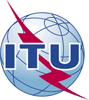 Asamblea Mundial de Normalización de las Telecomunicaciones (AMNT-16)Hammamet, 25 de octubre - 3 de noviembre de 2016Asamblea Mundial de Normalización de las Telecomunicaciones (AMNT-16)Hammamet, 25 de octubre - 3 de noviembre de 2016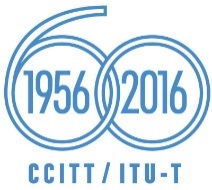 SESIÓN PLENARIASESIÓN PLENARIAAddéndum 30 al
Documento 42-SAddéndum 30 al
Documento 42-S10 de octubre de 201610 de octubre de 2016Original: inglésOriginal: inglésAdministraciones de la Unión Africana de TelecomunicacionesAdministraciones de la Unión Africana de TelecomunicacionesAdministraciones de la Unión Africana de TelecomunicacionesAdministraciones de la Unión Africana de TelecomunicacionesPropuesta de modificación de la Resolución 68 – 
Aplicación de la Resolución 122 (Rev. Guadalajara, 2010) 
de la Conferencia de Plenipotenciarios sobre la 
evolución del papel de la Asamblea Mundial de Normalización de las TelecomunicacionesPropuesta de modificación de la Resolución 68 – 
Aplicación de la Resolución 122 (Rev. Guadalajara, 2010) 
de la Conferencia de Plenipotenciarios sobre la 
evolución del papel de la Asamblea Mundial de Normalización de las TelecomunicacionesPropuesta de modificación de la Resolución 68 – 
Aplicación de la Resolución 122 (Rev. Guadalajara, 2010) 
de la Conferencia de Plenipotenciarios sobre la 
evolución del papel de la Asamblea Mundial de Normalización de las TelecomunicacionesPropuesta de modificación de la Resolución 68 – 
Aplicación de la Resolución 122 (Rev. Guadalajara, 2010) 
de la Conferencia de Plenipotenciarios sobre la 
evolución del papel de la Asamblea Mundial de Normalización de las TelecomunicacionesResumen: